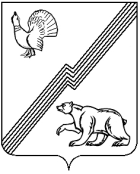 АДМИНИСТРАЦИЯ ГОРОДА ЮГОРСКАХанты-Мансийского автономного округа-ЮгрыПОСТАНОВЛЕНИЕот 26.12.2023								            № 1874-п
О внесении изменений в постановление администрации города Югорска от 31.10.2018 № 3006 «О муниципальной программе города Югорска «Развитие жилищно-коммунального комплекса 
и повышение энергетической эффективности»В соответствии с решением  Думы города Югорска от 19.12.2023 № 96 «О внесении изменений в решение Думы города Югорска от 20.12.2022                № 128 «О бюджете города Югорска на 2023 год и на плановый период 2024                    и 2025 годов», постановлением администрации города Югорска от 03.11.2021 № 2096-п «О порядке принятия решения о разработке муниципальных программ города Югорска, их формирования, утверждения и реализации»:1. Внести в приложение к постановлению администрации города Югорска от 31.10.2018 № 3006 «О муниципальной программе города Югорска «Развитие жилищно-коммунального комплекса и повышение энергетической эффективности» (с изменениями от 29.04.2019 № 886,                 от 10.10.2019 № 2198, от 07.11.2019 № 2404, от 24.12.2019 № 2773,                       от 24.12.2019 № 2774, от 09.04.2020 № 545, от 28.07.2020 № 1014,                   от 10.08.2020 № 1072, от 28.09.2020 № 1395, от 22.12.2020 № 1929,                       от 22.12.2020 № 1932, от 26.04.2021 № 604-п, от 29.06.2021 № 1177-п,             от 24.09.2021 № 1787-п, от 15.11.2021 № 2170-п, от 20.12.2021 № 2433-п,               от 23.03.2022 № 527-п, от 20.07.2022 № 1577-п, от 10.11.2022 № 2361-п,               от 14.11.2022 № 2387-п, от 20.12.2022 № 2669-п, от 29.12.2022 № 2769-п,              от 20.03.2023 № 339-п, от 07.06.2023 № 756-п, от 01.11.2023 № 1511-п) следующие изменения:В паспорте муниципальной программы строку «Параметры финансового обеспечения муниципальной программы» изложить                             в следующей редакции:«».Таблицу 2 изложить в новой редакции (приложение 1).Приложение 3 изложить в новой редакции (приложение 2).2. Опубликовать постановление в официальном печатном издании города Югорска, разместить на официальном сайте органов местного самоуправления города Югорска и в государственной автоматизированной системе «Управление».3. Настоящее постановление вступает в силу после его официального опубликования.4. Контроль за выполнением постановления возложить на заместителя главы города – директора департамента жилищно-коммунального                             и строительного комплекса администрации города Югорска Ефимова Р.А. Приложение 1к постановлению администрации города Югорскаот  26.12.2023  № 1874-пТаблица 2Распределение финансовых ресурсов муниципальной программы (по годам)Приложение 2к постановлению администрации города Югорскаот  26.12.2023  № 1874-пПриложение 3 к муниципальной программе города Югорска «Развитие жилищно-коммунального комплекса и повышение энергетической эффективности»Перечень мероприятий (объектов), в целях софинансирования которых предоставляется субсидия на реализацию полномочий в сфере жилищно-коммунального комплексаПараметры финансового обеспечения муниципальной программыОбщий объем финансирования муниципальной программы – 2 164 964,09 тыс. рублей, в том числе:		2019 год – 408 242,42 тыс. рублей2020 год – 213 481,92 тыс. рублей2021 год – 248 207,30 тыс. рублей2022 год – 264 500,49 тыс. рублей2023 год – 299 605,32 тыс. рублей2024 год – 178 970,59 тыс. рублей2025 год – 71 783,55 тыс. рублей 2026 год – 96 034,50 тыс. рублей2027 год – 96 034,50 тыс. рублей2028 год – 96 034,50 тыс. рублей2029 год – 96 034,50 тыс. рублей – 96 034,50 тыс. рублейГлава города ЮгорскаА.Ю. ХарловНомер строкиНомер структурного элемента (основного мероприятия)Структурные элементы (основные мероприятия) муниципальной программы (их связь с целевыми показателями муниципальной программы)Структурные элементы (основные мероприятия) муниципальной программы (их связь с целевыми показателями муниципальной программы)Ответственный исполнитель/соисполнитель (наименование органа или структурного подразделения, учреждения)Источники финансированияФинансовые затраты на реализацию (тыс. рублей)Финансовые затраты на реализацию (тыс. рублей)Финансовые затраты на реализацию (тыс. рублей)Финансовые затраты на реализацию (тыс. рублей)Финансовые затраты на реализацию (тыс. рублей)Финансовые затраты на реализацию (тыс. рублей)Финансовые затраты на реализацию (тыс. рублей)Финансовые затраты на реализацию (тыс. рублей)Финансовые затраты на реализацию (тыс. рублей)Финансовые затраты на реализацию (тыс. рублей)Финансовые затраты на реализацию (тыс. рублей)Финансовые затраты на реализацию (тыс. рублей)Финансовые затраты на реализацию (тыс. рублей)Номер строкиНомер структурного элемента (основного мероприятия)Структурные элементы (основные мероприятия) муниципальной программы (их связь с целевыми показателями муниципальной программы)Структурные элементы (основные мероприятия) муниципальной программы (их связь с целевыми показателями муниципальной программы)Ответственный исполнитель/соисполнитель (наименование органа или структурного подразделения, учреждения)Источники финансированияВсегов том числе по годамв том числе по годамв том числе по годамв том числе по годамв том числе по годамв том числе по годамв том числе по годамв том числе по годамв том числе по годамв том числе по годамв том числе по годамв том числе по годамНомер строкиНомер структурного элемента (основного мероприятия)Структурные элементы (основные мероприятия) муниципальной программы (их связь с целевыми показателями муниципальной программы)Структурные элементы (основные мероприятия) муниципальной программы (их связь с целевыми показателями муниципальной программы)Ответственный исполнитель/соисполнитель (наименование органа или структурного подразделения, учреждения)Источники финансированияВсего201920202021202220232024202520262027202820292030А1223456789101112131415161711Реконструкция, расширение, модернизация, строительство и капитальный ремонт объектов коммунального комплекса (в том числе в рамках концессионных соглашений) (1)Реконструкция, расширение, модернизация, строительство и капитальный ремонт объектов коммунального комплекса (в том числе в рамках концессионных соглашений) (1)Департамент жилищно-коммунального и строительного комплексаВсего609 505,59125 117,853 568,6632 851,9524 455,2245 369,47129 959,5922 746,3545 087,3045 087,3045 087,3045 087,3045 087,3021Реконструкция, расширение, модернизация, строительство и капитальный ремонт объектов коммунального комплекса (в том числе в рамках концессионных соглашений) (1)Реконструкция, расширение, модернизация, строительство и капитальный ремонт объектов коммунального комплекса (в том числе в рамках концессионных соглашений) (1)Департамент жилищно-коммунального и строительного комплексаФедеральный бюджет0,000,000,000,000,000,000,000,000,000,000,000,000,0031Реконструкция, расширение, модернизация, строительство и капитальный ремонт объектов коммунального комплекса (в том числе в рамках концессионных соглашений) (1)Реконструкция, расширение, модернизация, строительство и капитальный ремонт объектов коммунального комплекса (в том числе в рамках концессионных соглашений) (1)Департамент жилищно-коммунального и строительного комплексаБюджет автономного округа479 569,60111 708,600,0010 000,0015 743,3037 195,40112 338,4016 784,4035 159,9035 159,9035 159,9035 159,9035 159,9041Реконструкция, расширение, модернизация, строительство и капитальный ремонт объектов коммунального комплекса (в том числе в рамках концессионных соглашений) (1)Реконструкция, расширение, модернизация, строительство и капитальный ремонт объектов коммунального комплекса (в том числе в рамках концессионных соглашений) (1)Департамент жилищно-коммунального и строительного комплексаМестный бюджет129 935,9913 409,253 568,6622 851,958 711,928 174,0717 621,195 961,959 927,409 927,409 927,409 927,409 927,4051Реконструкция, расширение, модернизация, строительство и капитальный ремонт объектов коммунального комплекса (в том числе в рамках концессионных соглашений) (1)Реконструкция, расширение, модернизация, строительство и капитальный ремонт объектов коммунального комплекса (в том числе в рамках концессионных соглашений) (1)Департамент жилищно-коммунального и строительного комплексаИные источники финансирования0,000,000,000,000,000,000,000,000,000,000,000,000,0062Строительство объектов инженерной инфраструктуры на территориях, предназначенных для жилищного строительства (2,3)Строительство объектов инженерной инфраструктуры на территориях, предназначенных для жилищного строительства (2,3)Департамент жилищно-коммунального и строительного комплексаВсего121 338,1381 054,0039 275,54408,59600,000,000,000,000,000,000,000,000,0072Строительство объектов инженерной инфраструктуры на территориях, предназначенных для жилищного строительства (2,3)Строительство объектов инженерной инфраструктуры на территориях, предназначенных для жилищного строительства (2,3)Департамент жилищно-коммунального и строительного комплексаФедеральный бюджет0,000,000,000,000,000,000,000,000,000,000,000,000,0082Строительство объектов инженерной инфраструктуры на территориях, предназначенных для жилищного строительства (2,3)Строительство объектов инженерной инфраструктуры на территориях, предназначенных для жилищного строительства (2,3)Департамент жилищно-коммунального и строительного комплексаБюджет автономного округа88 068,1060 000,0028 068,100,000,000,000,000,000,000,000,000,000,0092Строительство объектов инженерной инфраструктуры на территориях, предназначенных для жилищного строительства (2,3)Строительство объектов инженерной инфраструктуры на территориях, предназначенных для жилищного строительства (2,3)Департамент жилищно-коммунального и строительного комплексаМестный бюджет33 270,0321 054,0011 207,44408,59600,000,000,000,000,000,000,000,000,00102Строительство объектов инженерной инфраструктуры на территориях, предназначенных для жилищного строительства (2,3)Строительство объектов инженерной инфраструктуры на территориях, предназначенных для жилищного строительства (2,3)Департамент жилищно-коммунального и строительного комплексаИные источники финансирования0,000,000,000,000,000,000,000,000,000,000,000,000,00113Выполнение мероприятий по консалтинговому обследованию, разработке и (или) актуализации программ, схем и нормативных документов в сфере жилищно-коммунального комплекса (4)Выполнение мероприятий по консалтинговому обследованию, разработке и (или) актуализации программ, схем и нормативных документов в сфере жилищно-коммунального комплекса (4)Департамент жилищно-коммунального и строительного комплексаВсего29 660,00500,004 430,766 939,240,002 790,000,000,003 000,003 000,003 000,003 000,003 000,00123Выполнение мероприятий по консалтинговому обследованию, разработке и (или) актуализации программ, схем и нормативных документов в сфере жилищно-коммунального комплекса (4)Выполнение мероприятий по консалтинговому обследованию, разработке и (или) актуализации программ, схем и нормативных документов в сфере жилищно-коммунального комплекса (4)Департамент жилищно-коммунального и строительного комплексаФедеральный бюджет0,000,000,000,000,000,000,000,000,000,000,000,000,00133Выполнение мероприятий по консалтинговому обследованию, разработке и (или) актуализации программ, схем и нормативных документов в сфере жилищно-коммунального комплекса (4)Выполнение мероприятий по консалтинговому обследованию, разработке и (или) актуализации программ, схем и нормативных документов в сфере жилищно-коммунального комплекса (4)Департамент жилищно-коммунального и строительного комплексаБюджет автономного округа0,000,000,000,000,000,000,000,000,000,000,000,000,00143Выполнение мероприятий по консалтинговому обследованию, разработке и (или) актуализации программ, схем и нормативных документов в сфере жилищно-коммунального комплекса (4)Выполнение мероприятий по консалтинговому обследованию, разработке и (или) актуализации программ, схем и нормативных документов в сфере жилищно-коммунального комплекса (4)Департамент жилищно-коммунального и строительного комплексаМестный бюджет29 660,00500,004 430,766 939,240,002 790,000,000,003 000,003 000,003 000,003 000,003 000,00153Выполнение мероприятий по консалтинговому обследованию, разработке и (или) актуализации программ, схем и нормативных документов в сфере жилищно-коммунального комплекса (4)Выполнение мероприятий по консалтинговому обследованию, разработке и (или) актуализации программ, схем и нормативных документов в сфере жилищно-коммунального комплекса (4)Департамент жилищно-коммунального и строительного комплексаИные источники финансирования0,000,000,000,000,000,000,000,000,000,000,000,000,00164Поддержка мероприятий инвестиционных проектов в сфере жилищно-коммунального комплекса, в том числе энергосберегающих проектов в транспортном комплексе, жилищном фонде и муниципальной сфере (5)Поддержка мероприятий инвестиционных проектов в сфере жилищно-коммунального комплекса, в том числе энергосберегающих проектов в транспортном комплексе, жилищном фонде и муниципальной сфере (5)Департамент жилищно-коммунального и строительного комплексаВсего77 809,000,000,000,000,0074 809,001 500,001 500,000,000,000,000,000,00174Поддержка мероприятий инвестиционных проектов в сфере жилищно-коммунального комплекса, в том числе энергосберегающих проектов в транспортном комплексе, жилищном фонде и муниципальной сфере (5)Поддержка мероприятий инвестиционных проектов в сфере жилищно-коммунального комплекса, в том числе энергосберегающих проектов в транспортном комплексе, жилищном фонде и муниципальной сфере (5)Департамент жилищно-коммунального и строительного комплексаФедеральный бюджет0,000,000,000,000,000,000,000,000,000,000,000,000,00184Поддержка мероприятий инвестиционных проектов в сфере жилищно-коммунального комплекса, в том числе энергосберегающих проектов в транспортном комплексе, жилищном фонде и муниципальной сфере (5)Поддержка мероприятий инвестиционных проектов в сфере жилищно-коммунального комплекса, в том числе энергосберегающих проектов в транспортном комплексе, жилищном фонде и муниципальной сфере (5)Департамент жилищно-коммунального и строительного комплексаБюджет автономного округа0,000,000,000,000,000,000,000,000,000,000,000,000,00194Поддержка мероприятий инвестиционных проектов в сфере жилищно-коммунального комплекса, в том числе энергосберегающих проектов в транспортном комплексе, жилищном фонде и муниципальной сфере (5)Поддержка мероприятий инвестиционных проектов в сфере жилищно-коммунального комплекса, в том числе энергосберегающих проектов в транспортном комплексе, жилищном фонде и муниципальной сфере (5)Департамент жилищно-коммунального и строительного комплексаМестный бюджет0,000,000,000,000,000,000,000,000,000,000,000,000,00204Поддержка мероприятий инвестиционных проектов в сфере жилищно-коммунального комплекса, в том числе энергосберегающих проектов в транспортном комплексе, жилищном фонде и муниципальной сфере (5)Поддержка мероприятий инвестиционных проектов в сфере жилищно-коммунального комплекса, в том числе энергосберегающих проектов в транспортном комплексе, жилищном фонде и муниципальной сфере (5)Департамент жилищно-коммунального и строительного комплексаИные источники финансирования77 809,000,000,000,000,0074 809,001 500,001 500,000,000,000,000,000,00215Предоставление субсидий организациям жилищно-коммунального комплекса (6)Предоставление субсидий организациям жилищно-коммунального комплекса (6)Департамент жилищно-коммунального и строительного комплексаВсего672 946,69156 278,5069 843,77120 034,47195 622,60126 471,35648,40674,60674,60674,60674,60674,60674,60225Предоставление субсидий организациям жилищно-коммунального комплекса (6)Предоставление субсидий организациям жилищно-коммунального комплекса (6)Департамент жилищно-коммунального и строительного комплексаФедеральный бюджет0,000,000,000,000,000,000,000,000,000,000,000,000,00235Предоставление субсидий организациям жилищно-коммунального комплекса (6)Предоставление субсидий организациям жилищно-коммунального комплекса (6)Департамент жилищно-коммунального и строительного комплексаБюджет автономного округа387 342,20119 347,7068 909,7068 703,8099 876,6025 808,40648,40674,60674,60674,60674,60674,60674,60245Предоставление субсидий организациям жилищно-коммунального комплекса (6)Предоставление субсидий организациям жилищно-коммунального комплекса (6)Департамент жилищно-коммунального и строительного комплексаМестный бюджет285 604,4936 930,80934,0751 330,6795 746,00100 662,950,000,000,000,000,000,000,00255Предоставление субсидий организациям жилищно-коммунального комплекса (6)Предоставление субсидий организациям жилищно-коммунального комплекса (6)Департамент жилищно-коммунального и строительного комплексаИные источники финансирования0,000,000,000,000,000,000,000,000,000,000,000,000,00266Организационно-техническое и финансовое обеспечение деятельности департамента жилищно-коммунального и строительного комплекса администрации города Югорска (1-10)Организационно-техническое и финансовое обеспечение деятельности департамента жилищно-коммунального и строительного комплекса администрации города Югорска (1-10)Управление бухгалтерского учета и отчетностиВсего527 052,4740 707,0939 217,8841 106,7642 068,2447 934,3045 002,6045 002,6045 202,6045 202,6045 202,6045 202,6045 202,60276Организационно-техническое и финансовое обеспечение деятельности департамента жилищно-коммунального и строительного комплекса администрации города Югорска (1-10)Организационно-техническое и финансовое обеспечение деятельности департамента жилищно-коммунального и строительного комплекса администрации города Югорска (1-10)Управление бухгалтерского учета и отчетностиФедеральный бюджет0,000,000,000,000,000,000,000,000,000,000,000,000,00286Организационно-техническое и финансовое обеспечение деятельности департамента жилищно-коммунального и строительного комплекса администрации города Югорска (1-10)Организационно-техническое и финансовое обеспечение деятельности департамента жилищно-коммунального и строительного комплекса администрации города Югорска (1-10)Управление бухгалтерского учета и отчетностиБюджет автономного округа28,602,600,002,602,602,602,602,602,602,602,602,602,60296Организационно-техническое и финансовое обеспечение деятельности департамента жилищно-коммунального и строительного комплекса администрации города Югорска (1-10)Организационно-техническое и финансовое обеспечение деятельности департамента жилищно-коммунального и строительного комплекса администрации города Югорска (1-10)Управление бухгалтерского учета и отчетностиМестный бюджет527 023,8740 704,4939 217,8841 104,1642 065,6447 931,7045 000,0045 000,0045 200,0045 200,0045 200,0045 200,0045 200,00306Организационно-техническое и финансовое обеспечение деятельности департамента жилищно-коммунального и строительного комплекса администрации города Югорска (1-10)Организационно-техническое и финансовое обеспечение деятельности департамента жилищно-коммунального и строительного комплекса администрации города Югорска (1-10)Управление бухгалтерского учета и отчетностиИные источники финансирования0,000,000,000,000,000,000,000,000,000,000,000,000,00316Организационно-техническое и финансовое обеспечение деятельности департамента жилищно-коммунального и строительного комплекса администрации города Югорска (1-10)Организационно-техническое и финансовое обеспечение деятельности департамента жилищно-коммунального и строительного комплекса администрации города Югорска (1-10)Департамент жилищно-коммунального и строительного комплексаВсего6 257,391 595,06188,20694,35232,60817,18240,00240,00450,00450,00450,00450,00450,00326Организационно-техническое и финансовое обеспечение деятельности департамента жилищно-коммунального и строительного комплекса администрации города Югорска (1-10)Организационно-техническое и финансовое обеспечение деятельности департамента жилищно-коммунального и строительного комплекса администрации города Югорска (1-10)Департамент жилищно-коммунального и строительного комплексаФедеральный бюджет0,000,000,000,000,000,000,000,000,000,000,000,000,00336Организационно-техническое и финансовое обеспечение деятельности департамента жилищно-коммунального и строительного комплекса администрации города Югорска (1-10)Организационно-техническое и финансовое обеспечение деятельности департамента жилищно-коммунального и строительного комплекса администрации города Югорска (1-10)Департамент жилищно-коммунального и строительного комплексаБюджет автономного округа0,000,000,000,000,000,000,000,000,000,000,000,000,00346Организационно-техническое и финансовое обеспечение деятельности департамента жилищно-коммунального и строительного комплекса администрации города Югорска (1-10)Организационно-техническое и финансовое обеспечение деятельности департамента жилищно-коммунального и строительного комплекса администрации города Югорска (1-10)Департамент жилищно-коммунального и строительного комплексаМестный бюджет6 257,391 595,06188,20694,35232,60817,18240,00240,00450,00450,00450,00450,00450,00356Организационно-техническое и финансовое обеспечение деятельности департамента жилищно-коммунального и строительного комплекса администрации города Югорска (1-10)Организационно-техническое и финансовое обеспечение деятельности департамента жилищно-коммунального и строительного комплекса администрации города Югорска (1-10)Департамент жилищно-коммунального и строительного комплексаИные источники финансирования0,000,000,000,000,000,000,000,000,000,000,000,000,00367Муниципальная поддержка на проведение капитального ремонта многоквартирных домов (7)Муниципальная поддержка на проведение капитального ремонта многоквартирных домов (7)Департамент жилищно-коммунального и строительного комплексаВсего2 439,581 607,38832,200,000,000,000,000,000,000,000,000,000,00377Муниципальная поддержка на проведение капитального ремонта многоквартирных домов (7)Муниципальная поддержка на проведение капитального ремонта многоквартирных домов (7)Департамент жилищно-коммунального и строительного комплексаФедеральный бюджет0,000,000,000,000,000,000,000,000,000,000,000,000,00387Муниципальная поддержка на проведение капитального ремонта многоквартирных домов (7)Муниципальная поддержка на проведение капитального ремонта многоквартирных домов (7)Департамент жилищно-коммунального и строительного комплексаБюджет автономного округа0,000,000,000,000,000,000,000,000,000,000,000,000,00397Муниципальная поддержка на проведение капитального ремонта многоквартирных домов (7)Муниципальная поддержка на проведение капитального ремонта многоквартирных домов (7)Департамент жилищно-коммунального и строительного комплексаМестный бюджет2 439,581 607,38832,200,000,000,000,000,000,000,000,000,000,00407Муниципальная поддержка на проведение капитального ремонта многоквартирных домов (7)Муниципальная поддержка на проведение капитального ремонта многоквартирных домов (7)Департамент жилищно-коммунального и строительного комплексаИные источники финансирования0,000,000,000,000,000,000,000,000,000,000,000,000,00418Ремонт муниципального жилищного фонда (8)Ремонт муниципального жилищного фонда (8)Департамент жилищно-коммунального и строительного комплексаВсего12 552,36727,54309,58482,321 247,831 035,091 250,001 250,001 250,001 250,001 250,001 250,001 250,00428Ремонт муниципального жилищного фонда (8)Ремонт муниципального жилищного фонда (8)Департамент жилищно-коммунального и строительного комплексаФедеральный бюджет0,000,000,000,000,000,000,000,000,000,000,000,000,00438Ремонт муниципального жилищного фонда (8)Ремонт муниципального жилищного фонда (8)Департамент жилищно-коммунального и строительного комплексаБюджет автономного округа0,000,000,000,000,000,000,000,000,000,000,000,000,00448Ремонт муниципального жилищного фонда (8)Ремонт муниципального жилищного фонда (8)Департамент жилищно-коммунального и строительного комплексаМестный бюджет12 552,36727,54309,58482,321 247,831 035,091 250,001 250,001 250,001 250,001 250,001 250,001 250,00458Ремонт муниципального жилищного фонда (8)Ремонт муниципального жилищного фонда (8)Департамент жилищно-коммунального и строительного комплексаИные источники финансирования0,000,000,000,000,000,000,000,000,000,000,000,000,00469Приведение в технически исправное состояние жилых домов, использовавшихся до 01.01.2012 в качестве общежитий (9)Приведение в технически исправное состояние жилых домов, использовавшихся до 01.01.2012 в качестве общежитий (9)Департамент жилищно-коммунального и строительного комплексаВсего3 264,24350,0090,44197,02186,60340,18300,00300,00300,00300,00300,00300,00300,00479Приведение в технически исправное состояние жилых домов, использовавшихся до 01.01.2012 в качестве общежитий (9)Приведение в технически исправное состояние жилых домов, использовавшихся до 01.01.2012 в качестве общежитий (9)Департамент жилищно-коммунального и строительного комплексаФедеральный бюджет0,000,000,000,000,000,000,000,000,000,000,000,000,00489Приведение в технически исправное состояние жилых домов, использовавшихся до 01.01.2012 в качестве общежитий (9)Приведение в технически исправное состояние жилых домов, использовавшихся до 01.01.2012 в качестве общежитий (9)Департамент жилищно-коммунального и строительного комплексаБюджет автономного округа0,000,000,000,000,000,000,000,000,000,000,000,000,00499Приведение в технически исправное состояние жилых домов, использовавшихся до 01.01.2012 в качестве общежитий (9)Приведение в технически исправное состояние жилых домов, использовавшихся до 01.01.2012 в качестве общежитий (9)Департамент жилищно-коммунального и строительного комплексаМестный бюджет3 264,24350,0090,44197,02186,60340,18300,00300,00300,00300,00300,00300,00300,00509Приведение в технически исправное состояние жилых домов, использовавшихся до 01.01.2012 в качестве общежитий (9)Приведение в технически исправное состояние жилых домов, использовавшихся до 01.01.2012 в качестве общежитий (9)Департамент жилищно-коммунального и строительного комплексаИные источники финансирования0,000,000,000,000,000,000,000,000,000,000,000,000,005110Привлечение населения к самостоятельному решению вопросов содержания, благоустройства и повышения энергоэффективности жилищного фонда (10)Привлечение населения к самостоятельному решению вопросов содержания, благоустройства и повышения энергоэффективности жилищного фонда (10)Департамент жилищно-коммунального и строительного комплексаВсего1 091,15305,00150,0020,0087,4038,7570,0070,0070,0070,0070,0070,0070,005210Привлечение населения к самостоятельному решению вопросов содержания, благоустройства и повышения энергоэффективности жилищного фонда (10)Привлечение населения к самостоятельному решению вопросов содержания, благоустройства и повышения энергоэффективности жилищного фонда (10)Департамент жилищно-коммунального и строительного комплексаФедеральный бюджет0,000,000,000,000,000,000,000,000,000,000,000,000,005310Привлечение населения к самостоятельному решению вопросов содержания, благоустройства и повышения энергоэффективности жилищного фонда (10)Привлечение населения к самостоятельному решению вопросов содержания, благоустройства и повышения энергоэффективности жилищного фонда (10)Департамент жилищно-коммунального и строительного комплексаБюджет автономного округа0,000,000,000,000,000,000,000,000,000,000,000,000,005410Привлечение населения к самостоятельному решению вопросов содержания, благоустройства и повышения энергоэффективности жилищного фонда (10)Привлечение населения к самостоятельному решению вопросов содержания, благоустройства и повышения энергоэффективности жилищного фонда (10)Департамент жилищно-коммунального и строительного комплексаМестный бюджет1 091,15305,00150,0020,0087,4038,7570,0070,0070,0070,0070,0070,0070,005510Привлечение населения к самостоятельному решению вопросов содержания, благоустройства и повышения энергоэффективности жилищного фонда (10)Привлечение населения к самостоятельному решению вопросов содержания, благоустройства и повышения энергоэффективности жилищного фонда (10)Департамент жилищно-коммунального и строительного комплексаИные источники финансирования0,000,000,000,000,000,000,000,000,000,000,000,000,005611Участие в реализации приоритетного проекта «Обеспечение качества жилищно-коммунальных услуг» (1)Участие в реализации приоритетного проекта «Обеспечение качества жилищно-коммунальных услуг» (1)Департамент жилищно-коммунального и строительного комплексаВсего101 047,490,0055 574,8945 472,600,000,000,000,000,000,000,000,000,005711Участие в реализации приоритетного проекта «Обеспечение качества жилищно-коммунальных услуг» (1)Участие в реализации приоритетного проекта «Обеспечение качества жилищно-коммунальных услуг» (1)Департамент жилищно-коммунального и строительного комплексаФедеральный бюджет0,000,000,000,000,000,000,000,000,000,000,000,000,005811Участие в реализации приоритетного проекта «Обеспечение качества жилищно-коммунальных услуг» (1)Участие в реализации приоритетного проекта «Обеспечение качества жилищно-коммунальных услуг» (1)Департамент жилищно-коммунального и строительного комплексаБюджет автономного округа84 388,900,0047 238,6037 150,300,000,000,000,000,000,000,000,000,005911Участие в реализации приоритетного проекта «Обеспечение качества жилищно-коммунальных услуг» (1)Участие в реализации приоритетного проекта «Обеспечение качества жилищно-коммунальных услуг» (1)Департамент жилищно-коммунального и строительного комплексаМестный бюджет16 658,590,008 336,298 322,300,000,000,000,000,000,000,000,000,006011Участие в реализации приоритетного проекта «Обеспечение качества жилищно-коммунальных услуг» (1)Участие в реализации приоритетного проекта «Обеспечение качества жилищно-коммунальных услуг» (1)Департамент жилищно-коммунального и строительного комплексаИные источники финансирования0,000,000,000,000,000,000,000,000,000,000,000,000,0061Всего по муниципальной программе:Всего по муниципальной программе:Всего по муниципальной программе:ХВсего2 164 964,09408 242,42213 481,92248 207,30264 500,49299 605,32178 970,5971 783,5596 034,5096 034,5096 034,5096 034,5096 034,5062Всего по муниципальной программе:Всего по муниципальной программе:Всего по муниципальной программе:ХФедеральный бюджет0,000,000,000,000,000,000,000,000,000,000,000,000,0063Всего по муниципальной программе:Всего по муниципальной программе:Всего по муниципальной программе:ХБюджет автономного округа1 039 397,40291 058,90144 216,40115 856,70115 622,5063 006,40112 989,4017 461,6035 837,1035 837,1035 837,1035 837,1035 837,1064Всего по муниципальной программе:Всего по муниципальной программе:Всего по муниципальной программе:ХМестный бюджет1 047 757,69117 183,5269 265,52132 350,60148 877,99161 789,9264 481,1952 821,9560 197,4060 197,4060 197,4060 197,4060 197,4065Всего по муниципальной программе:Всего по муниципальной программе:Всего по муниципальной программе:ХИные источники финансирования77 809,000,000,000,000,0074 809,001 500,001 500,000,000,000,000,000,0066в том числе:в том числе:в том числе:в том числе:в том числе:в том числе:в том числе:в том числе:в том числе:в том числе:в том числе:в том числе:в том числе:в том числе:в том числе:в том числе:в том числе:в том числе:67Инвестиции в объекты муниципальной собственностиИнвестиции в объекты муниципальной собственностиХХВсего229 131,33148 632,0040 925,2131 974,12600,000,005 000,002 000,000,000,000,000,000,0068Инвестиции в объекты муниципальной собственностиИнвестиции в объекты муниципальной собственностиХХФедеральный бюджет0,000,000,000,000,000,000,000,000,000,000,000,000,0069Инвестиции в объекты муниципальной собственностиИнвестиции в объекты муниципальной собственностиХХБюджет автономного округа162 267,20124 199,1028 068,1010 000,000,000,000,000,000,000,000,000,000,0070Инвестиции в объекты муниципальной собственностиИнвестиции в объекты муниципальной собственностиХХМестный бюджет66 864,1324 432,9012 857,1121 974,12600,000,005 000,002 000,000,000,000,000,000,0071Инвестиции в объекты муниципальной собственностиИнвестиции в объекты муниципальной собственностиХХИные источники финансирования0,000,000,000,000,000,000,000,000,000,000,000,000,0072Прочие расходыПрочие расходыХХВсего1 935 832,76259 610,42172 556,71216 233,18263 900,49299 605,32173 970,5969 783,5596 034,5096 034,5096 034,5096 034,5096 034,5073Прочие расходыПрочие расходыХХФедеральный бюджет0,000,000,000,000,000,000,000,000,000,000,000,000,0074Прочие расходыПрочие расходыХХБюджет автономного округа877 130,20166 859,80116 148,30105 856,70115 622,5063 006,40112 989,4017 461,6035 837,1035 837,1035 837,1035 837,1035 837,1075Прочие расходыПрочие расходыХХМестный бюджет980 893,5692 750,6256 408,41110 376,48148 277,99161 789,9259 481,1950 821,9560 197,4060 197,4060 197,4060 197,4060 197,4076Прочие расходыПрочие расходыХХИные источники финансирования77 809,000,000,000,000,0074 809,001 500,001 500,000,000,000,000,000,0077в том числе:в том числе:в том числе:в том числе:в том числе:в том числе:в том числе:в том числе:в том числе:в том числе:в том числе:в том числе:в том числе:в том числе:в том числе:в том числе:в том числе:в том числе:78Проектная частьПроектная частьХХВсего101 047,490,0055 574,8945 472,600,000,000,000,000,000,000,000,000,0079Проектная частьПроектная частьХХФедеральный бюджет0,000,000,000,000,000,000,000,000,000,000,000,000,0080Проектная частьПроектная частьХХБюджет автономного округа84 388,900,0047 238,6037 150,300,000,000,000,000,000,000,000,000,0081Проектная частьПроектная частьХХМестный бюджет16 658,590,008 336,298 322,300,000,000,000,000,000,000,000,000,0082Проектная частьПроектная частьХХИные источники финансирования0,000,000,000,000,000,000,000,000,000,000,000,000,0083Процессная частьПроцессная частьХХВсего2 063 916,60408 242,42157 907,03202 734,70264 500,49299 605,32178 970,5971 783,5596 034,5096 034,5096 034,5096 034,5096 034,5084Процессная частьПроцессная частьХХФедеральный бюджет0,000,000,000,000,000,000,000,000,000,000,000,000,0085Процессная частьПроцессная частьХХБюджет автономного округа955 008,50291 058,9096 977,8078 706,40115 622,5063 006,40112 989,4017 461,6035 837,1035 837,1035 837,1035 837,1035 837,1086Процессная частьПроцессная частьХХМестный бюджет1 031 099,10117 183,5260 929,23124 028,30148 877,99161 789,9264 481,1952 821,9560 197,4060 197,4060 197,4060 197,4060 197,4087Процессная частьПроцессная частьХХИные источники финансирования77 809,000,000,000,000,0074 809,001 500,001 500,000,000,000,000,000,0088в том числе:в том числе:в том числе:в том числе:в том числе:в том числе:в том числе:в том числе:в том числе:в том числе:в том числе:в том числе:в том числе:в том числе:в том числе:в том числе:в том числе:в том числе:89Ответственный исполнительОтветственный исполнительДепартамент жилищно-коммунального и строительного комплекса администрации города ЮгорскаДепартамент жилищно-коммунального и строительного комплекса администрации города ЮгорскаВсего1 637 911,62367 535,33174 264,04207 100,54222 432,25251 671,02133 967,9926 780,9550 831,9050 831,9050 831,9050 831,9050 831,9090Ответственный исполнительОтветственный исполнительДепартамент жилищно-коммунального и строительного комплекса администрации города ЮгорскаДепартамент жилищно-коммунального и строительного комплекса администрации города ЮгорскаФедеральный бюджет0,000,000,000,000,000,000,000,000,000,000,000,000,0091Ответственный исполнительОтветственный исполнительДепартамент жилищно-коммунального и строительного комплекса администрации города ЮгорскаДепартамент жилищно-коммунального и строительного комплекса администрации города ЮгорскаБюджет автономного округа1 039 368,80291 056,30144 216,40115 854,10115 619,9063 003,80112 986,8017 459,0035 834,5035 834,5035 834,5035 834,5035 834,5092Ответственный исполнительОтветственный исполнительДепартамент жилищно-коммунального и строительного комплекса администрации города ЮгорскаДепартамент жилищно-коммунального и строительного комплекса администрации города ЮгорскаМестный бюджет520 733,8276 479,0330 047,6491 246,44106 812,35113 858,2219 481,197 821,9514 997,4014 997,4014 997,4014 997,4014 997,4093Ответственный исполнительОтветственный исполнительДепартамент жилищно-коммунального и строительного комплекса администрации города ЮгорскаДепартамент жилищно-коммунального и строительного комплекса администрации города ЮгорскаИные источники финансирования77 809,000,000,000,000,0074 809,001 500,001 500,000,000,000,000,000,0094Соисполнитель Соисполнитель Управление бухгалтерского учета и отчетности администрации города ЮгорскаУправление бухгалтерского учета и отчетности администрации города ЮгорскаВсего527 052,4740 707,0939 217,8841 106,7642 068,2447 934,3045 002,6045 002,6045 202,6045 202,6045 202,6045 202,6045 202,6095Соисполнитель Соисполнитель Управление бухгалтерского учета и отчетности администрации города ЮгорскаУправление бухгалтерского учета и отчетности администрации города ЮгорскаФедеральный бюджет0,000,000,000,000,000,000,000,000,000,000,000,000,0096Соисполнитель Соисполнитель Управление бухгалтерского учета и отчетности администрации города ЮгорскаУправление бухгалтерского учета и отчетности администрации города ЮгорскаБюджет автономного округа28,602,600,002,602,602,602,602,602,602,602,602,602,6097Соисполнитель Соисполнитель Управление бухгалтерского учета и отчетности администрации города ЮгорскаУправление бухгалтерского учета и отчетности администрации города ЮгорскаМестный бюджет527 023,8740 704,4939 217,8841 104,1642 065,6447 931,7045 000,0045 000,0045 200,0045 200,0045 200,0045 200,0045 200,0098Соисполнитель Соисполнитель Управление бухгалтерского учета и отчетности администрации города ЮгорскаУправление бухгалтерского учета и отчетности администрации города ЮгорскаИные источники финансирования0,000,000,000,000,000,000,000,000,000,000,000,000,00Номер строки№
п\пХарактеристика мероприятияХарактеристика мероприятияХарактеристика мероприятияПлановые сроки реализации (дд.мм.гггг)Плановые сроки реализации (дд.мм.гггг)Информация об использовании ресурсо- и энергосберегающего оборудования, а также труб  с нормативными сроками эксплуатации 30 и более лет при осуществлении мероприятий по капитальному ремонту (с заменой) газопроводов, сетей теплоснабжения, водоснабжения и водоотведенияНомер строки№
п\пНаименованиеед.изм.кол-воначалозавершениеИнформация об использовании ресурсо- и энергосберегающего оборудования, а также труб  с нормативными сроками эксплуатации 30 и более лет при осуществлении мероприятий по капитальному ремонту (с заменой) газопроводов, сетей теплоснабжения, водоснабжения и водоотведенияА123456712021 год2021 год2021 год2021 год2021 год2021 год2021 год21Капитальный ремонт сетей тепловодоснабжения  квартале улиц Свердлова - Газовиков в городе Югорске (2 этап)м1 511,0001.06.202131.07.2021Труба стальная изолированная пенополиуретаном (ГОСТ 30732-2020) в полиэтиленовой оболочке32Капитальный ремонт сетей тепловодоснабжения по улице Мира (от ТК 9-30 по ул. Мира, 57 до ТК 16-13/1 по ул. Мира, 45) в городе Югорскем1 805,0001.06.202131.07.2021Труба стальная изолированная пенополиуретаном (ГОСТ 30732-2020) в полиэтиленовой оболочке43Капитальный ремонт сетей водоотведения по улице Железнодорожная в городе Югорскем468,0001.06.202131.07.2021Полиэтиленовая труба ПЭ SDR17 ГОСТ 18599-2001 5хИтогом3 784,0062022 год 2022 год 2022 год 2022 год 2022 год 2022 год 2022 год 71Капитальный ремонт сетей тепловодоснабжения по пер. Северный в городе Югорскем1 349,9301.06.202215.08.2022Труба стальная изолированная пенополиуретаном (ГОСТ 30732-2020) в полиэтиленовой оболочке82Капитальный ремонт (с заменой) сетей водоснабжения методом ГНБ по ул. Транспортная от ул. Спортивная, д. 25 до ул. Лермонтова, д. 2                в городе Югорскем988,1001.09.202201.11.2022Труба стальная изолированная пенополиуретаном (ГОСТ 30732-2020) в полиэтиленовой оболочке9хИтогом2 338,03102023 год2023 год2023 год2023 год2023 год2023 год2023 год111Капитальный ремонт сетей тепловодоснабжения  по ул. Энтузиастов в городе Югорскем1 070,0001.06.202320.10.2023Труба стальная изолированная пенополиуретаном (ГОСТ 30732-2020) в полиэтиленовой оболочке122Капитальный ремонт сетей тепловодоснабжения  по ул. Таежная в городе Югорскем2 272,0001.06.202315.09.2023Труба стальная изолированная пенополиуретаном (ГОСТ 30732-2020) в полиэтиленовой оболочке133Капитальный ремонт (с заменой) участка сетей водоснабжения методом ГНБ по ул. Монтажников в г. Югорскем870,0001.06.202320.10.2023Труба ПЭ ГОСТ 18599-2001144Капитальный ремонт (с заменой) участка сетей водоснабжения методом ГНБ по ул. Снежная                 в г. Югорскем662,0001.06.202320.10.2023Труба ПЭ ГОСТ 18599-200115хИтогом4 874,00162024 год2024 год2024 год2024 год2024 год2024 год2024 год171Капитальный ремонт (с заменой) сетей тепло-, водоснабжения от ул. Геологов д. 7 до ул. Геологов д. 15 г. Югорск (1 этап)м1 410,0001.06.202401.09.2024Труба стальная изолированная пенополиуретаном (ГОСТ 30732-2020) в полиэтиленовой оболочке182Капитальный ремонт сетей тепловодоснабжения от котельной № 8 по ул. Геологов, 6Б в городе Югорскем2 800,0001.06.202401.09.2024Труба стальная изолированная пенополиуретаном (ГОСТ 30732-2020) в полиэтиленовой оболочке19хИтогом4 210,00